附件1：住 宅 交 流 会 参 会 回 执附件2会议费开票信息表会议代表报名表格及会议安排，可在中国土木工程学会住宅工程指导工作委员会网站下载http://www.cces.net.cn/html/zzgczdgz/（点击“通知公告”）获奖项目单位名称通讯地址参会人员职  务手  机工程观摩参加□、不参加□参加□、不参加□参加□、不参加□参加□、不参加□备  注会场住宿酒店：青岛蓝海御华大饭店(城阳店)地址：山东省青岛市城阳区兴阳路702号（距离青岛北站约20公里）协议价格：豪华大床房-共19间-418元，豪华双床房-共46间-418元，好莱坞房-共50间-488元，行政双床房-共22间-488元（均含早餐）              房型早定早选。关于酒店住宿预订方式的说明：编辑订房短信至于帅帅经理：15806393153请写明：入住人姓名+入住日期+离店日期+房型+间数+住宅交流会，发送短信成功请联系于经理确认。或扫二维码加于经理微信。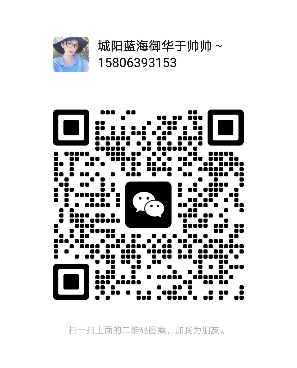 以上酒店预订时间截止至2022年11月21日，请务必于此日期前预订，过期如无房请自行联系其他酒店。会场住宿酒店：青岛蓝海御华大饭店(城阳店)地址：山东省青岛市城阳区兴阳路702号（距离青岛北站约20公里）协议价格：豪华大床房-共19间-418元，豪华双床房-共46间-418元，好莱坞房-共50间-488元，行政双床房-共22间-488元（均含早餐）              房型早定早选。关于酒店住宿预订方式的说明：编辑订房短信至于帅帅经理：15806393153请写明：入住人姓名+入住日期+离店日期+房型+间数+住宅交流会，发送短信成功请联系于经理确认。或扫二维码加于经理微信。以上酒店预订时间截止至2022年11月21日，请务必于此日期前预订，过期如无房请自行联系其他酒店。会场住宿酒店：青岛蓝海御华大饭店(城阳店)地址：山东省青岛市城阳区兴阳路702号（距离青岛北站约20公里）协议价格：豪华大床房-共19间-418元，豪华双床房-共46间-418元，好莱坞房-共50间-488元，行政双床房-共22间-488元（均含早餐）              房型早定早选。关于酒店住宿预订方式的说明：编辑订房短信至于帅帅经理：15806393153请写明：入住人姓名+入住日期+离店日期+房型+间数+住宅交流会，发送短信成功请联系于经理确认。或扫二维码加于经理微信。以上酒店预订时间截止至2022年11月21日，请务必于此日期前预订，过期如无房请自行联系其他酒店。说  明工程观摩：即墨区职业教育园项目（即墨区大信镇蓝鳌路以南、天山三路以东）请于11月21日前将本回执发至会务组邮箱cceszwh@163.com工程观摩：即墨区职业教育园项目（即墨区大信镇蓝鳌路以南、天山三路以东）请于11月21日前将本回执发至会务组邮箱cceszwh@163.com工程观摩：即墨区职业教育园项目（即墨区大信镇蓝鳌路以南、天山三路以东）请于11月21日前将本回执发至会务组邮箱cceszwh@163.com发票说明发票最晚将于会后10个工作日之内开具完成发送到提供的邮箱，开具增值税普通发票电子票。单位名称纳税人识别号缴费金额发票内容会 议 费联系人、手机号码发票接收邮箱备   注：备   注：·缴费方式：请于11月21日前转账汇款·收款单位：中国土木工程学会·开户银行：工商银行百万庄支行·账    号：0200001409089012486转账附言请写明： “住宅交流会”·备注栏：请写明开票需求，分开多张开票或合并开票。          如不填，则默认合并开一张。·联系电话：010-88400023/010-88400517请将本表Word版文件并汇款单复印件发送到我会邮箱cceszwh@163.com（如以个人名义汇款请将带汇款人姓名汇款单的截图发送邮箱）·缴费方式：请于11月21日前转账汇款·收款单位：中国土木工程学会·开户银行：工商银行百万庄支行·账    号：0200001409089012486转账附言请写明： “住宅交流会”·备注栏：请写明开票需求，分开多张开票或合并开票。          如不填，则默认合并开一张。·联系电话：010-88400023/010-88400517请将本表Word版文件并汇款单复印件发送到我会邮箱cceszwh@163.com（如以个人名义汇款请将带汇款人姓名汇款单的截图发送邮箱）